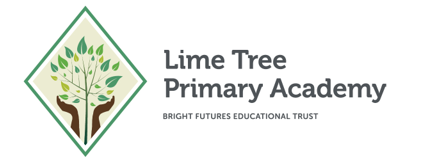 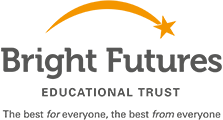 TREE TOTS APPLICATION FORMPlease read carefully and complete all sections then return to school together with a copy of your child’s birth certificate. Please note that an offered place in Tree Tots does not guarantee a place in Nursery at Lime Tree Primary AcademyPlease select preferred Tree Tots sessions overleafCompleted to the best of my knowledge:PARENT/CARER SIGNATURE ……………………………………………………..	                DATE ………………... Tree Tots Session Preference:Please review the following Tree Tots sessions carefully.Tree Tots sessions are available for 2 year olds and 3 year olds up until the September following their 3rd birthday. All sessions are term-time only.                             Start Term of funded hours (please select) Autumn Term (September) - Spring Term (January) - Summer Term (April) If you have questions on funding or additional paid provision, please talk to a member of the Tree Tots teamPlease select AM/PM sessions as requiredMonTueWedThuFri2-year-old funded place 15 hours a weekAM - 8:30am to 11:30am
PM – 12:30pm to 3:30pm3 funded hours per session(Evidence of eligibility required)AMAMAMAMAM2-year-old funded place 15 hours a weekAM - 8:30am to 11:30am
PM – 12:30pm to 3:30pm3 funded hours per session(Evidence of eligibility required)PMPMPMPMPM2-year-old paid place AM - 8:30am to 11:30am
PM – 12:30pm to 3:30pm3 hours per paid sessionSession charge £18.00AMAMAMAMAM2-year-old paid place AM - 8:30am to 11:30am
PM – 12:30pm to 3:30pm3 hours per paid sessionSession charge £18.00PMPMPMPMPM3-year-old ‘Universal’ funded place 15 hours a weekAM - 8:30am to 11:30am
PM – 12:30pm to 3:30pm3 funded hours per session(Evidence of eligibility required)AMAMAMAMAM3-year-old ‘Universal’ funded place 15 hours a weekAM - 8:30am to 11:30am
PM – 12:30pm to 3:30pm3 funded hours per session(Evidence of eligibility required)PMPMPMPMPM3-year-old Top-Up sessionAdditional Top-up Fee per day to extend 15hrs Universal funded place - £22.50 daily chargeFull DayFull DayFull DayFull DayFull Day3-year-old funded 30 hours a week6 funded hours per session(Evidence of eligibility required)1-hour lunch time session provision 11:30am to 12:30pm - Session charge £4.50 (please provide a packed lunch/school meal)Full DayFull DayFull DayFull DayFull Day